Curriculum Vitae                   Latifkhan			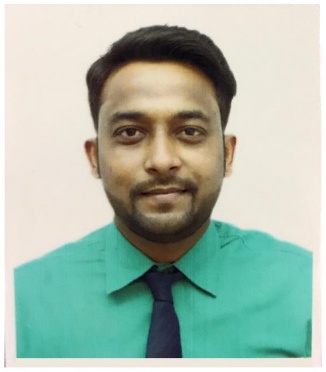 E-Mail: latifkhan-394195@2freemail.comObjectives:	To Work in an organization where I am able to contribute the organization’s growth and profitability with, my skills and in turn get an opportunity to gain exposure and expertise that would help me to build a promising and successful career.Experience: 	Worked in Accounts Department from 09/02/2017 to 31/03/2019Responsibilities:Working in Tally ERP9, Excel & WordHandling and verifying quotations, preparing purchase order for the same.Handling day-to-day cash transaction, preparing salary, cheque, payment, receipt, purchase order & Bank reconciliationExport documentationSound Knowledge in Import & ExportWorked for one year (2012) in Accounts DepartmentResponsibilities:Working in Tally ERP9, Excel & WordHandling and verifying quotations, preparing purchase order for the same.Handling day-to-day cash transaction, preparing salary, cheque, payment, receipt, purchase order & Bank reconciliationExport documentationWorked for 2 years as Accountant.Responsibilities:Detail-oriented, efficient and organized professional with extensive experience in accounting system.                      Receive, Register, Verify & process all invoices & transactions in the record.Managed vendor accounts, generating weekly on demand chequeProcess monthly payroll & maintain approved payroll recordsBank reconciliationWorked at SOFTAGE INFORMATION TECHNOLOGY LIMITED (Vodafone India) for 2 years as Data Entry Operator.Responsibilities:Maintaining an MIS data of complete sim sales details along with customer details.Enters information into the computer system through typing and scanning.Verifies accuracy of work by comparing it to source documents.Compiles data from various sources.Maintains confidentiality of information.    Educational Qualification:Other Skills:Computer Knowledge: MS Office, Tally 9.Strengths:			Hardworking, Self-Confident, Honest and Good Communication Skills & Punctual.Personal Information: Date of Birth		: 03rd June 1990Marital Status		: MarriedReligion			: Muslim Languages Known	: English, Hindi and GujaratiGender			: MaleNationality			: IndianInterest Areas		: Reading, Listening Songs & TravellingVisa Status			: Visit Visa Date:	           						            SignaturePlace: Dubai                                                                 (Latif Khan)                                                                                                    